РЕШЕНИЕ									 ҠАРАРОб избрании состава постоянной планово-бюджетной комиссии Совета городского поселения город Мелеуз муниципального района Мелеузовский районРеспублики Башкортостан В соответствии с частью 6 статьи 18 Устава и статьей 54 Регламента Совета городского поселения город Мелеуз муниципального района Мелеузовский район Республики Башкортостан, Совет городского поселения город Мелеуз муниципального района Мелеузовский район Республики Башкортостан  5 созыва РЕШИЛ:  1. Сформировать постоянную планово-бюджетную комиссию Совета городского поселения город Мелеуз муниципального района Мелеузовский район Республики Башкортостан в количестве 6 депутатов.2. Избрать в состав постоянной планово-бюджетной комиссии Совета городского поселения город Мелеуз муниципального района Мелеузовский район Республики Башкортостан следующих депутатов:1. Сычков Владимир Павлович  - избирательный округ № 5;2.Хакимов Фидель Вагизович - избирательный округ № 6;3.Файзуллин Айдар Салимович - избирательный округ № 9;4. Бирюкова Наталия Вячеславовна - избирательный округ № 4;5.Мазиева Елена Анатольевна - избирательный округ № 17;6.Валеев Марат Шамильевич - избирательный округ № 18.Председатель Совета городского поселения город Мелеузмуниципального района Мелеузовский районРеспублики Башкортостан 	        А.Л. Шадринг. Мелеуз«30» сентября 2020 года№ 9СОВЕТ ГОРОДСКОГО ПОСЕЛЕНИЯ ГОРОД МЕЛЕУЗ МУНИЦИПАЛЬНОГО РАЙОНА МЕЛЕУЗОВСКИЙ РАЙОН РЕСПУБЛИКИ БАШКОРТОСТАН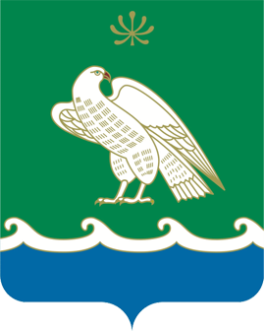 БАШҠОРТОСТАН РЕСПУБЛИКАҺЫ МӘЛӘҮЕЗ РАЙОНЫ МУНИЦИПАЛЬ РАЙОНЫНЫҢ МӘЛӘҮЕЗ ҠАЛАҺЫ ҠАЛА БИЛӘМӘҺЕ СОВЕТЫ453850, г. Мелеуз ул. Воровского, 4453850, Мәләүез, Воровский урамы, 4Тел.: 7(34764)-3-51-53, 3-52-35,e-mail:54.sovet@bashkortostan.ru,сайт: http://meleuzadm.ru/Тел.: 7(34764)-3-51-53, 3-52-35,e-mail:54.sovet@bashkortostan.ru,сайт: http://meleuzadm.ru/Тел.: 7(34764)-3-51-53, 3-52-35,e-mail:54.sovet@bashkortostan.ru,сайт: http://meleuzadm.ru/ОГРН   1050203025828       ИНН   0263011186       КПП   026301001ОГРН   1050203025828       ИНН   0263011186       КПП   026301001ОГРН   1050203025828       ИНН   0263011186       КПП   026301001